Name of Journal: World Journal of Clinical CasesManuscript NO: 84266Manuscript Type: CASE REPORTRelationship between intralobar pulmonary sequestration and type A aortic dissection: A case reportWang YJ et al. Pulmonary sequestration unexpectedly leads aortic dissectionYi-Jie Wang, Ying-Yi Chen, Gang-Hua LinYi-Jie Wang, Department of Surgery, Tri Service General Hospital, National Defense Medical Center, Taipei 114, TaiwanYing-Yi Chen, Division of Thoracic Surgery, Department of Surgery, Tri-Service General Hospital, National Defense Medical Center, Taipei 114, TaiwanGang-Hua Lin, Division of General Surgery, Department of Surgery, Tri-Service General Hospital, National Defense Medical Center, Taipei 114, TaiwanAuthor contributions: Wang YJ, Chen YY and Lin GH designed and performed the research; Wang YJ and Lin GH analyzed the data and wrote the manuscript. Corresponding author: Gang-Hua Lin, MD, Doctor, Division of General Surgery, Department of Surgery, Tri-Service General Hospital, National Defense Medical Center, No. 325, Sec. 2, Chenggong Road, Neihu District, Taipei 114, Taiwan. a2015joy@gmail.comReceived: March 6, 2023Revised: March 26, 2023Accepted: Published online: AbstractBACKGROUNDPulmonary sequestrations often lead to serious complications such as infections, tuberculosis, fatal hemoptysis, cardiovascular problems, and even malignant degeneration, but it is rarely documented with medium and large vessel vasculitis, which is likely to result in acute aortic syndromes.CASE SUMMARYA 44-year-old man with a history of acute Stanford type A aortic dissection status post-reconstructive surgery five years ago. The contrast-enhanced computed tomography of the chest at that time had also revealed an intralobar pulmonary sequestration in the left lower lung region, and the angiography also presented perivascular changes with mild mural thickening and wall enhancement, which indicated mild vasculitis. The intralobar pulmonary sequestration in the left lower lung region was long-term unprocessed, which was probably associated with his intermittent chest tightness since no specific medical findings were detected but only positive sputum culture with mycobacterium avium-intracellular complex and Aspergillus. We performed uniportal video-assisted thoracoscopic surgery with wedge resection of the left lower lung. Hypervascularity over the parietal pleura, engorgement of the bronchus due to a moderate amount of mucus, and firm adhesion of the lesion to the thoracic aorta were histopathologically noticed.CONCLUSIONWe hypothesized that a long-term pulmonary sequestration-related bacterial or fungal infection can result in focal infectious aortitis gradually, which may threateningly aggravate the formation of aortic dissection.Key Words: Intralobar pulmonary sequestration; Acute aortic dissection; Medium and large vessel vasculitis; Infection; Case reportWang YJ, Chen YY, Lin GH. Relationship between intralobar pulmonary sequestration and type A aortic dissection: A case report. World J Clin Cases 2023; In pressCore Tip: We present a case of a 44-year-old man with history of acute Stanford type A aortic dissection status post reconstructive surgery five years ago. An intralobar pulmonary sequestration in the left lower lung region was also noticed accidently, but without further management at that time. Since symptoms of chest tightness bothered him in recent one year, he came to Thoracic surgery outpatient department where slowly growing of the lung lesion was noticed. Admission was suggested for resection of the left lower lung.INTRODUCTIONPulmonary sequestrations are associated with serious complications including bacterial and fungal infections, tuberculosis, massive hemothorax, serious hemoptysis, cardiovascular events, malignant degeneration, and even rarely but fatal medium and large vessel vasculitis. Aortitis as a form of large vessel vasculitis caused mainly by rheumatological inflammation or infection potentially results in acute aortic syndromes, including aortic dissection. We herein present a 44-year-old man with a history of acute Stanford type A aortic dissection status post-reconstructive surgery five years ago. The patient presented with a long-term unprocessed intralobar pulmonary sequestration in the left lower lung region, which was probably associated with intermittent chest tightness since no specific medical findings were detected. Furthermore, sputum culture was positive for mycobacterium avium-intracellular complex and Aspergillus. We performed uniportal video-assisted thoracoscopic surgery with wedge resection of the left lower lung. Since the patient was relatively young and had no history of systemic hypertension, we hypothesized that a long-term pulmonary sequestration-related bacterial and fungal infection can result in focal infectious aortitis gradually and aggravate the formation of aortic dissection.CASE PRESENTATIONChief complaintsIntermittent chest tightness for one yearHistory of present illnessA 44-year-old man was diagnosed with acute aortic dissection, Stanford type A five years ago, and he had undergone reconstruction surgery. The contrast-enhanced computed tomography (CT) of the chest had also revealed intralobar pulmonary sequestration over medial region of the lower lobe of the left lung, but attention was not given to the pulmonary sequestration at that time. He visited Thoracic Surgery outpatient department due to intermittent chest tightness for one year and symptoms exacerbated recently. Except for the lung lesion noted five years ago and got slowly growing as time via image of CT, there’s no other specific findings. The patient was admitted to deal with his long-term intralobar pulmonary sequestration.History of past illnessThe patient has history of acute aortic dissection, Stanford type A five years ago. He received reconstruction of the ascending aorta and the aortic arch up to the branching out of the right innominate artery about five years ago. Besides, he also suffered from hypertension and under regular medication control. Otherwise, there’s no other systemic disease.Personal and family historyThe patient exhibited normal social functioning and self-care. He’s a non-smoker, and drink socially. There was no specific family history of cardiovascular disease or any other malignancy.Physical examinationPhysical examination revealed no specific findings. The chest wall is well expansion while breathing, no wheezing, or crackles. There’s no body weight loss in recent 6 mo or pitting edema over extremities.Laboratory examinationsLaboratory studies revealed no leukocytosis, but mild elevated C-reactive protein (CRP) level (0.97 mg/dL). Sputum culture was collected and revealed positive results for mycobacterium avium-intracellulare complex and aspergillus.Imaging examinationsFive years ago, the contrast-enhanced CT of the chest revealed Type A aortic dissection with intimal flap involving the ascending aorta, the aortic arch (arrow in Figure 1A) and the common carotid arteries bilaterally (Figure 1B). Besides the diagnosis of aortic dissection, a focal heterogeneous area with cystic change and patchy consolidation in the medial region of left lower lung (arrow in Figure 2A) with two aberrant arteries (arrow in Figure 2B) arising from the thoracic aorta supplying this area was also noticed. CT angiography also revealed mild mural thickening and wall enhancement which may indicate mild vasculitis (arrow in Figure 2C).MULTIDISCIPLINARY EXPERT CONSULTATIONUnder the impression of long-term intralobar pulmonary sequestration, the patient was admitted for uniportal video-assisted thoracoscopic surgery with an extended wedge resection of the left lower lung.FINAL DIAGNOSISFirm adhesion of the sequestrated lung to the thoracic aorta and the two aberrant arteries originating from the thoracic aorta were identified (Figure 3A) and then resected by Endo GIA. Meanwhile, hypervascularity over the parietal pleura as well as engorgement of the bronchus were also noticed. The macroscopic findings revealed a solid pulmonary nodule about 10 cm × 4 cm × 2 cm in size with focal bronchial dilation containing hemorrhage and mucus (Figure 3B), calcification as well as extensive necrosis of the lung. Histopathological analysis revealed small bronchial duct hyperplasia along with two lymph nodes showing reactive lymphoid hyperplasia, with no evidence of malignancy.TREATMENTPostoperative recovery was smooth, without any surgical complications, and the patient was discharged on the 4th postoperative day. Oral form empirical antibiotics was given for seven days.OUTCOME AND FOLLOW-UPThe patient recovered well while outpatient department follow up. There’s no chest tightness or chest pain after the operation.DISCUSSIONPulmonary sequestrations are bronchopulmonary foregut malformations, usually characterized by a nonfunctional segmental lung tissue that dissociates from the normal tracheobronchial tree or the pulmonary arteries, and commonly appears in the lower lobes of the lung. Pulmonary sequestrations lead to serious complications: fungal infections, tuberculosis[1], fatal hemoptysis, massive hemothorax, cardiovascular problems[2], and even benign or malignant degeneration. Infected pulmonary sequestration due to mycobacteria, such as Mycobacterium tuberculosis and Mycobacterium avium-intracellulare complex, occur rarely[1]. Malik et al[3] also demonstrated an asymptomatic intralobar pulmonary sequestration, associated with medium - and large vessel vasculitis[3].Aortitis, which is defined as a form of large vessel vasculitis, is characterized by the inflammation of the aortic wall. Most cases of aortitis are either due to rheumatological causes, which include large vessel vasculitis, giant cell arteritis and Takayasu arteritis; or because of infectious diseases, with Salmonella, Staphylococcal species, and Streptococcus pneumoniae being the most commonly identified pathogens., Tuberculosis and syphilis are rare but potentially life-threatening causes[4]. In most cases of bacterial aortitis, a segment of the aortic wall with pre-existing pathology, such as an atherosclerotic plaque or aneurysm, is seeded by the bacteria via the vasa vasorum[5]. Acute aortic syndromes, like aortic dissection and rupture, can occur in such patients with aortitis[6]. Ryder et al[7] presented a case of a previously healthy 39-year-old man who succumbed to aortic dissection hours after the onset of symptoms. Aortitis was detected during the postmortem examination in this case[7]. They also identified a cohort of patients who presented with a subtype of isolated inflammatory aortitis, which was characterized by aggressive vasculitis with acute inflammatory infiltration. Park et al[8] also described a case of an 83-year-old woman, with a history of hypertension, who arrived at the emergency department with septic shock. Stanford type A aortic dissection was revealed by the chest CT scan initially. In the end, aortitis, without giant cells and caseous necrosis, was identified, when histopathological examination of the ascending aorta was performed after the emergency surgery[8]. In our case, biochemistry lab data showed mild elevated CRP level, indicated possible inflammatory status. CT angiography also revealed mild mural thickening and wall enhancement which may indicate mild vasculitis. The final pathology report of the resected specimens disclosed the diagnosis with extensive necrosis of the lung, hypervascularity and reactive lymphoid hyperplasia.Since the patient, in our case, was young and without systemic hypertension, we hypothesize that a long-term pulmonary sequestration-related bacterial and fungal infection is likely to result in infectious aortitis gradually, which can, menacingly, contribute to aortic dissection.CONCLUSIONNeglected pulmonary sequestrations may be associated to serious complication such as bacterial, fungal, or tuberculosis infection. Rarely, the infectious state result in aortitis, and the destruction of vascular epithelial tissue lead to aortic dissection. It is unusual but catastrophic, which can’t leave out of consideration.ACKNOWLEDGEMENTSThe authors wish to acknowledge the assistance of the people in the Department of Surgery, Tri Service General Hospital, National Defense Medical Center. This report would not have been possible without their efforts in data collection and interprofessional collaboration in treating this patient.REFERENCES1 Shiota Y, Arikita H, Aoyama K, Horita N, Hiyama J, Ono T, Sasaki N, Taniyama K, Yamakido M. Pulmonary sequestration associated by Mycobacterium intracellulare infection. Intern Med 2002; 41: 990-992 [PMID: 12487175 DOI: 10.2169/internalmedicine.41.990]2 Fabre OH, Porte HL, Godart FR, Rey C, Wurtz AJ. Long-term cardiovascular consequences of undiagnosed intralobar pulmonary sequestration. Ann Thorac Surg 1998; 65: 1144-1146 [PMID: 9564949 DOI: 10.1016/S0003-4975(98)00032-0]3 Malik S, Khurana S, Vasudevan V, Gupta N. A rare case of underlying pulmonary sequestration in a patient with recently diagnosed medium and large vessel vasculitis. Lung India 2014; 31: 176-178 [PMID: 24778487 DOI: 10.4103/0970-2113.129871]4 Gornik HL, Creager MA. Aortitis. Circulation 2008; 117: 3039-3051 [PMID: 18541754 DOI: 10.1161/CIRCULATIONAHA.107.760686]5 Azar T, Berger DL. Adult intussusception. Ann Surg 1997; 226: 134-138 [PMID: 9296505 DOI: 10.1097/00000658-199708000-00003]6 Nuenninghoff DM, Hunder GG, Christianson TJ, McClelland RL, Matteson EL. Incidence and predictors of large-artery complication (aortic aneurysm, aortic dissection, and/or large-artery stenosis) in patients with giant cell arteritis: a population-based study over 50 years. Arthritis Rheum 2003; 48: 3522-3531 [PMID: 14674004 DOI: 10.1002/art.11353]7 Ryder HF, Tafe LJ, Burns CM. Fatal aortic dissection due to a fulminant variety of isolated aortitis. J Clin Rheumatol 2009; 15: 295-299 [PMID: 19734736 DOI: 10.1097/RHU.0b013e3181b1246d]8 Park BS, Min HK, Kang DK, Jun HJ, Hwang YH, Jang EJ, Jin K, Kim HK, Jang HJ, Song JW. Stanford type A aortic dissection secondary to infectious aortitis: a case report. J Korean Med Sci 2013; 28: 485-488 [PMID: 23486652 DOI: 10.3346/jkms.2013.28.3.485]FootnotesInformed consent statement: Informed written consent was obtained from the patient to publish this report and any accompanying images.Conflict-of-interest statement: All the authors report no relevant conflicts of interest for this article.CARE Checklist (2016) statement: The authors have read CARE Checklist (2016), and the manuscript was prepared and revised according to CARE Checklist (2016).Open-Access: This article is an open-access article that was selected by an in-house editor and fully peer-reviewed by external reviewers. It is distributed in accordance with the Creative Commons Attribution NonCommercial (CC BY-NC 4.0) license, which permits others to distribute, remix, adapt, build upon this work non-commercially, and license their derivative works on different terms, provided the original work is properly cited and the use is non-commercial. See: https://creativecommons.org/Licenses/by-nc/4.0/Provenance and peer review: Unsolicited article; Externally peer reviewed.Peer-review model: Single blindPeer-review started: March 6, 2023First decision: March 24, 2023Article in press: Specialty type: Medicine, research and experimentalCountry/Territory of origin: TaiwanPeer-review report’s scientific quality classificationGrade A (Excellent): 0Grade B (Very good): 0Grade C (Good): CGrade D (Fair): DGrade E (Poor): 0P-Reviewer: Barik R, India; Wang T, China S-Editor: Li L L-Editor: A P-Editor: Figure Legends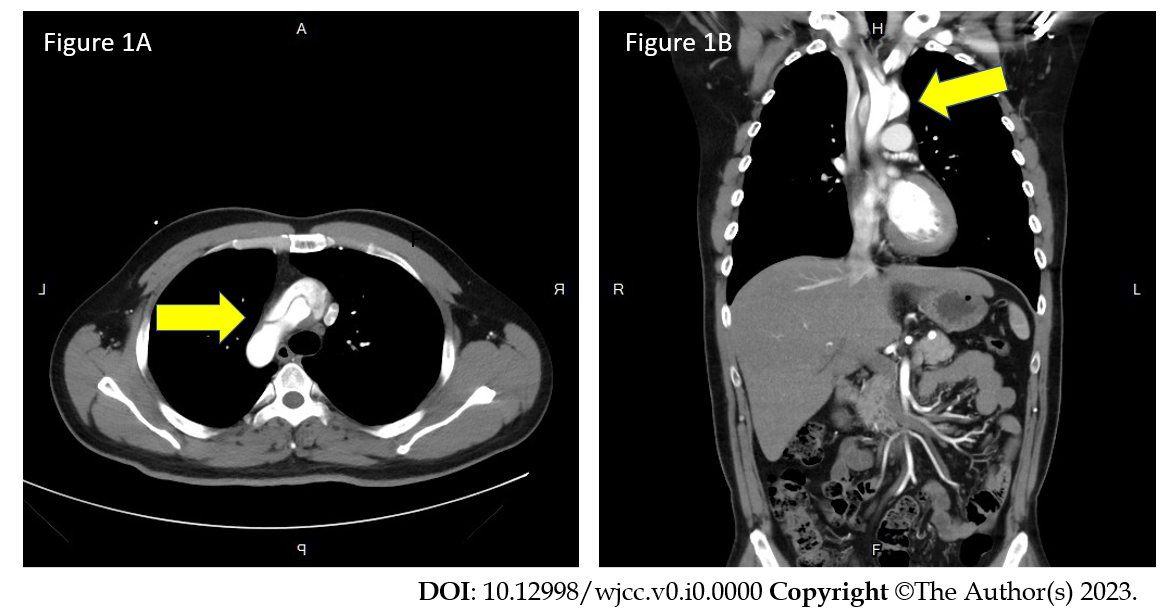 Figure 1 Type A aortic dissection with intimal flap involving the ascending aorta, the aortic arch and the common carotid arteries bilaterally. A: The ascending aorta and the aortic arch (arrow); B: Arrow points to the mural thrombus in the false lumen.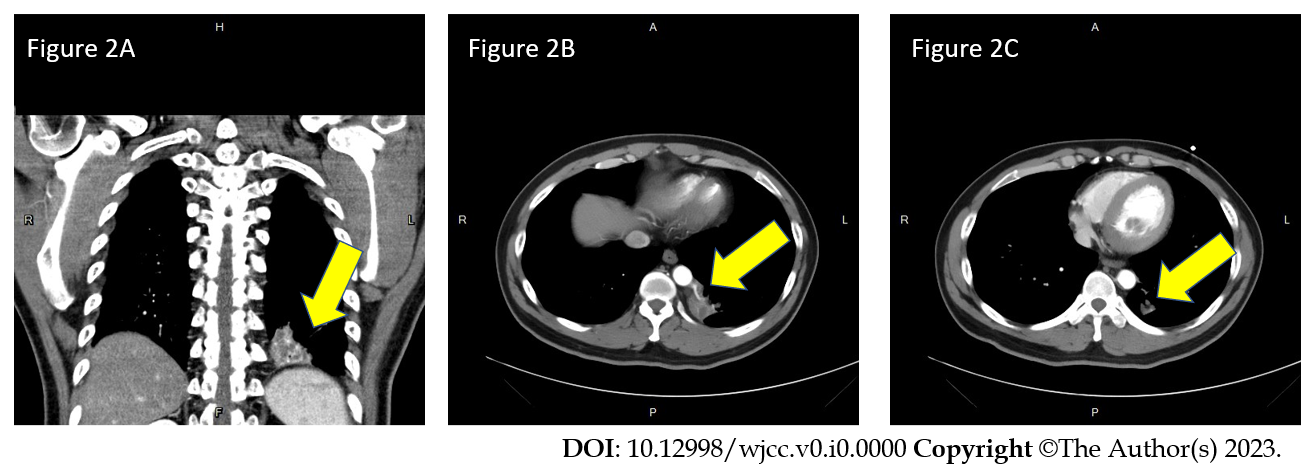 Figure 2 The contrast-enhanced computed tomography of the chest revealed a focal heterogeneous area with cystic change and patchy consolidation in the medial region of left lower lung with two aberrant arteries arising from the thoracic aorta supplying this area. A: Left lower lung (arrow); B: Two aberrant arteries (arrow); C: Computed tomography angiography also revealed mild mural thickening and wall enhancement which may indicate mild vasculitis (arrow).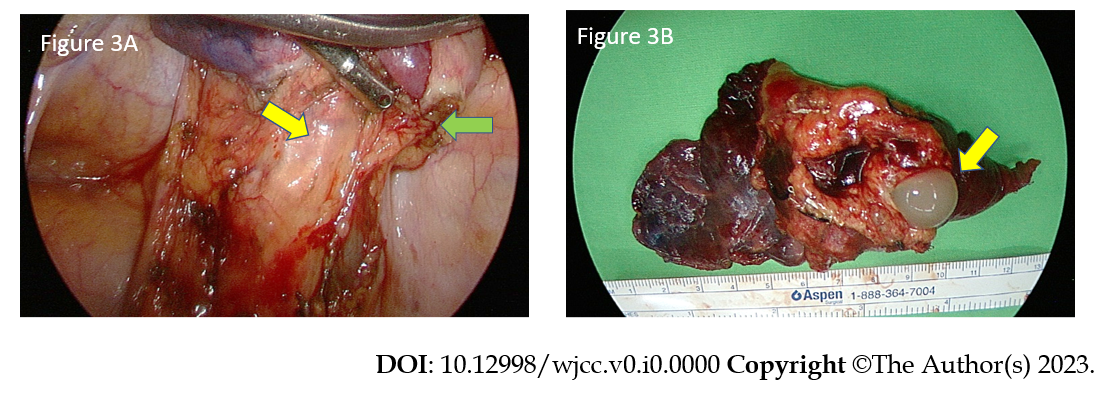 Figure 3 Video-assisted thoracoscopic surgery revealed that the two aberrant arteries originated from the thoracic aorta. A: Two aberrant arteries (green arrow). Engorgement of the bronchus (yellow arrow) was also noticed. B: Gross specimen showed focal bronchial dilation that contained mucus (yellow arrow).